Nombre de la actividad: Mañana Infantil Navideña.Actividad: Gracias a la gestión de nuestro alcalde municipal Dr. José Rigoberto Mejía, Llevamos alegría a los niños y niñas de Cantón Las Minas, con la diversión del payaso Pillito Melgar. Nuestro alcalde hizo entrega de juguetes, refrigerios, mascarillas especiales para niños y quiebras de piñatas para los Reyes del Hogar.                             Fecha: 29 de diciembre de 2020.                                                                                               Ubicación: Cantón Las Minas.                                                                                                        Hora: 9:30am.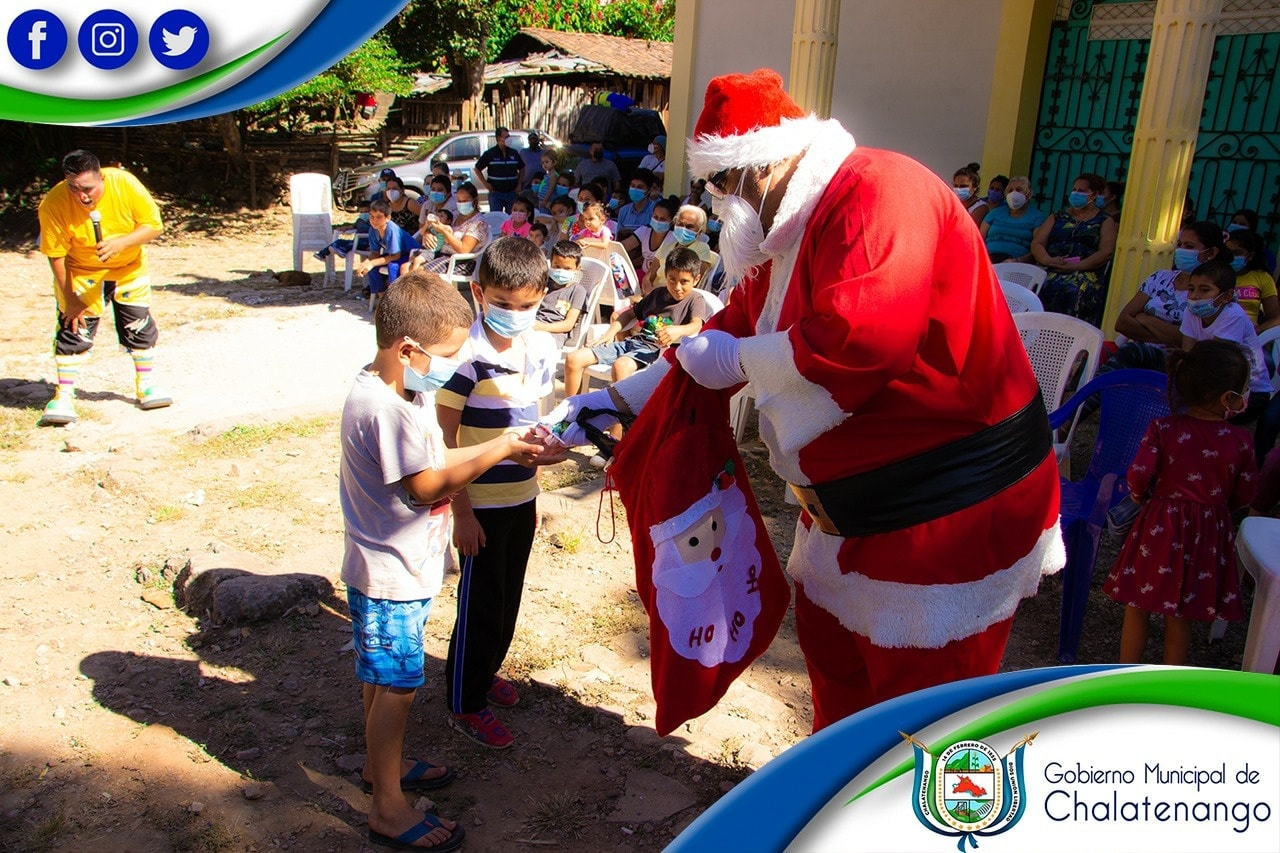 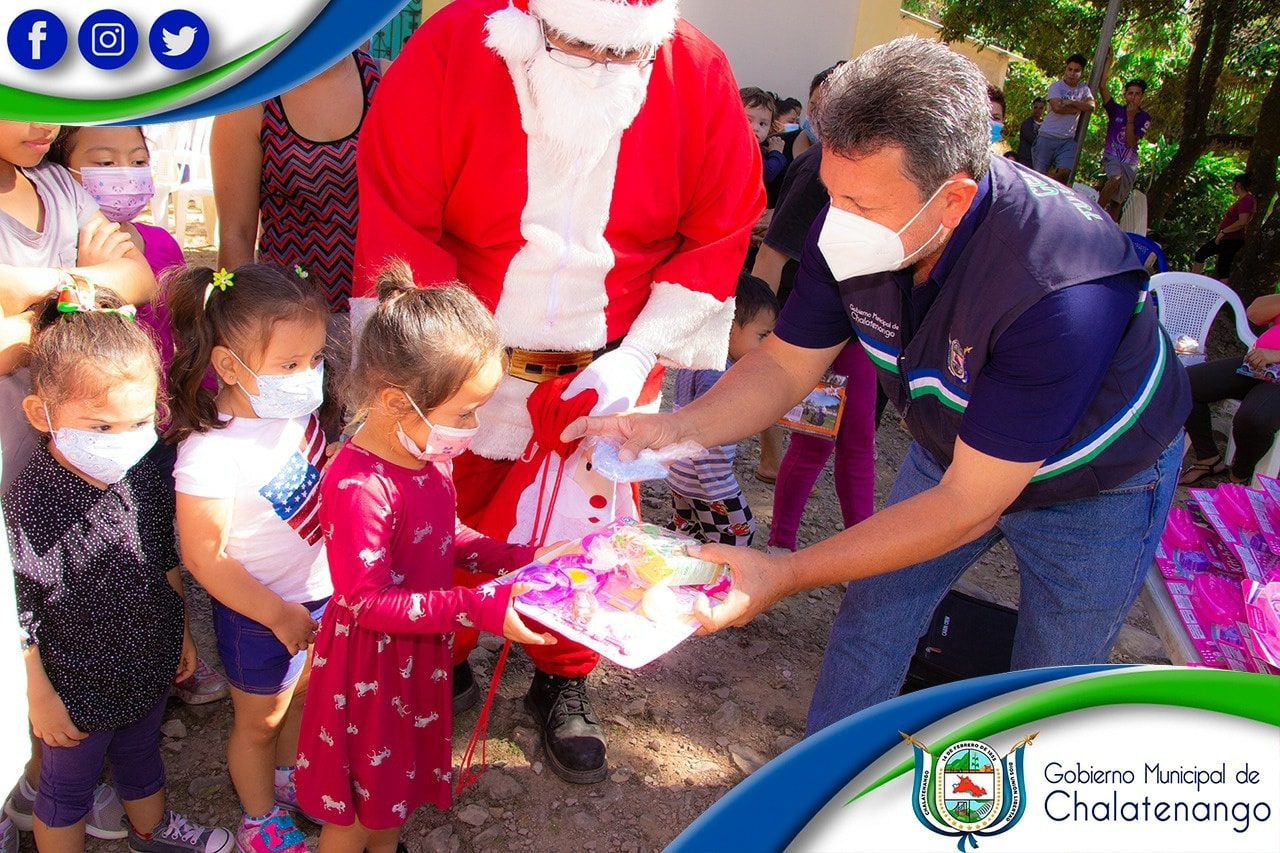 